Kysely palsta-alueen käyttäjilleTaustatietoja ja nykytilanneKuinka monta kertaa käyt yleensä palstalla viljelykauden aikana?Lähes joka päivä1-2 kertaa viikossaEn käy palstalla joka viikkoKäyn myös syksyllä useinKäyn myös keväällä useinMihin aikaan käyt yleensä palstalla?Arkisin ViikonloppunaAamullaPäivälläIllallaKuinka pitkään viivyt yleensä palstalla?alle 1 tuntia1-3 tuntia3-5 tuntiayli 5 tuntiaKuinka monen hengen voimin käyt yleensä palstalla? Yksin2 3 UseammanMiten tulet yleensä palstalle?KävellenPyörälläHenkilöautolla Julkisella kulkuneuvollaMistä suunnasta tulet yleensä palstalle?Seiliniityn suunastaLukupuron suunnastaMankkaanlaaksontien suunnastaPalsta-alueen perusparannusMikä on arviosi, kuinka usein saavut jatkossa autolla palstalle?0-2 kertaa vuodessakerran kuussakäytän pääsääntöisesti autoa joka viikkoMikä on arvioisi, kuinka pitkään viivyt jatkossa palstalla?alle 1 tuntia1-3 tuntia3-5 tuntiayli 5 tuntia Toivotko palsta-alueelle yleisiä pyöräpaikkoja?Kyllä / EiHaluaisitko vaihtaa nykyisen kokoisen palstan pienempään 4x5 m (20m2) palstaan, jos palstan vuokra sopeutetaan palstan kokoon?Kyllä / EiOnko sinulla tarvetta monivuotisten kasvien siirtoistutukseen perusparannuksen aikana?Kyllä / EiTervetuloa viljelypalsta-alueen tiedotustilaisuuteen 10.5.2022 klo 17! Tilaisuudessa esittelemme yksityiskohtaisemmin viljelypalstojen perusparannussuunnitelman luonnosta. Tilaisuudessa sinulla on mahdollisuus esittää kysymyksiä sekä ehdotuksia Koivu-Mankkaan viljelypalstojen perusparannukseen liittyen.Palautevastauksen voi lähettää 17.5.2022 mennessä joko sähköpostilla ositteeseen leena.ihalainen@espoo.fi  tai postittaa ositteeseen: Leena Ihalainen, Tekniikantie 15, Otaniemi.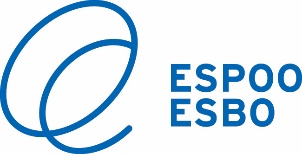 1 (2)  Ohje, klikkaa kenttään, kirjoita asianumero.  Ohje, klikkaa kenttään, kirjoita asianumero.